Tải video YouTube về máy tínhCách tải video Youtube với Y2mateBước 1: Truy cập Y2mate tại đây > Dán link video muốn tải đã sao chép từ YouTube vào khung URL > Chọn Start.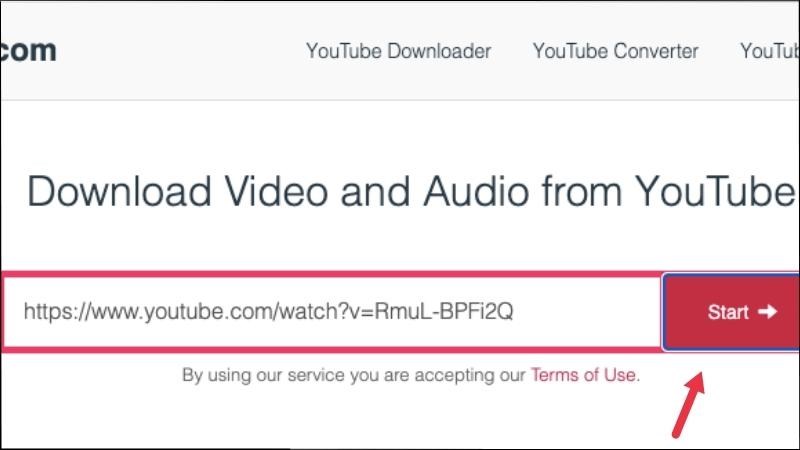 Dán link video muốn tải đã sao chép từ YouTube vào khung URL > Chọn StartBước 2: Chọn định dạng phù hợp và nhấn Download.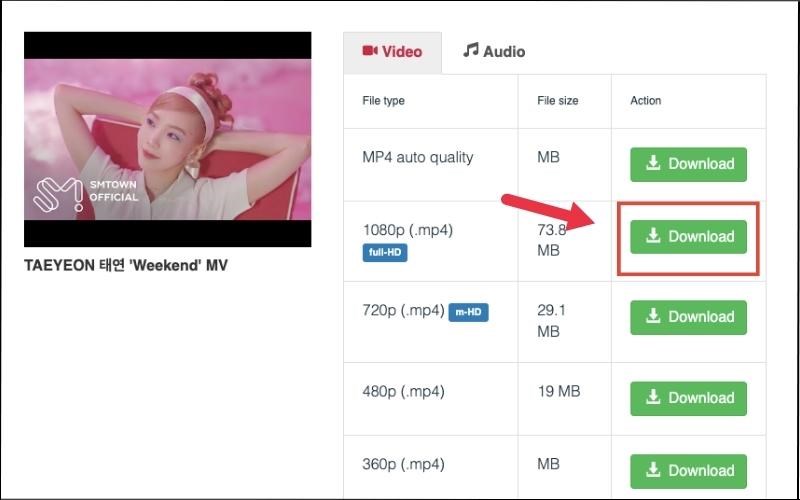 Chọn định dạng phù hợp và nhấn DownloadSử dụng dịch vụ trực tuyến SaveFromBước 1: Mở SaveFrom TẠI ĐÂY > Dán URL của video muốn tải được copy từ YouTube vào ô xanh.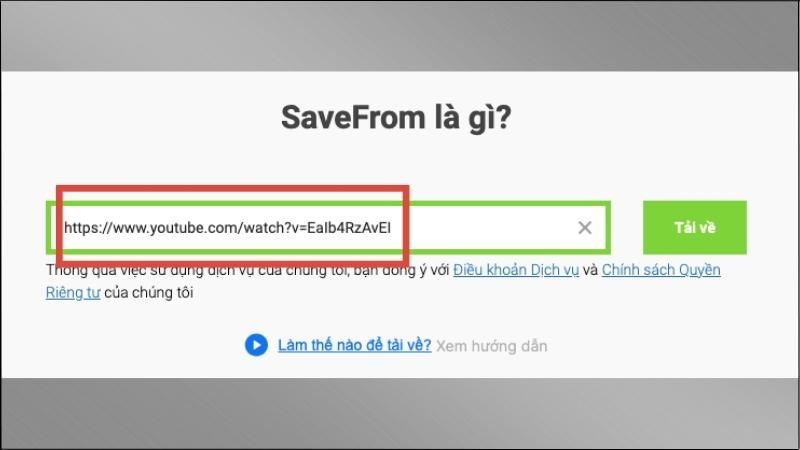 Dán URL của video muốn tải được copy từ YouTube vào ô xanhBước 2: Nhấn vào mũi tên để chọn định dạng tải > Nhấn Tải về.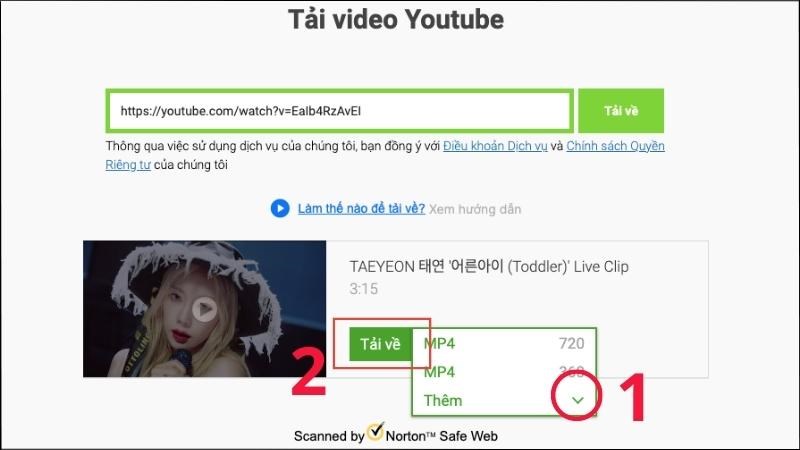 Nhấn vào mũi tên để chọn định dạng tải > Nhấn Tải vềSử dụng công cụ X2convert.ComBước 1: Truy cập vào trang web tại đây. Dán link sao chép từ YouTube vào khung URL > Chọn Get link video.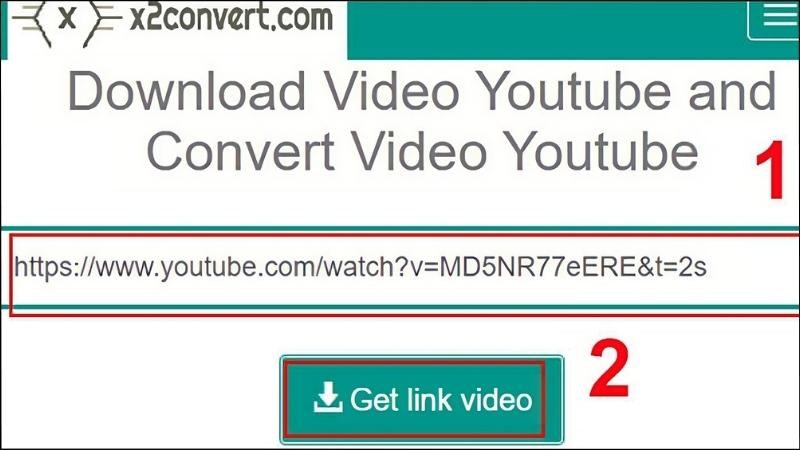 Dán link sao chép từ YouTube vào khung URL > Chọn Get link videoBước 2: Chọn định dạng phù hợp > Nhấn Download Video.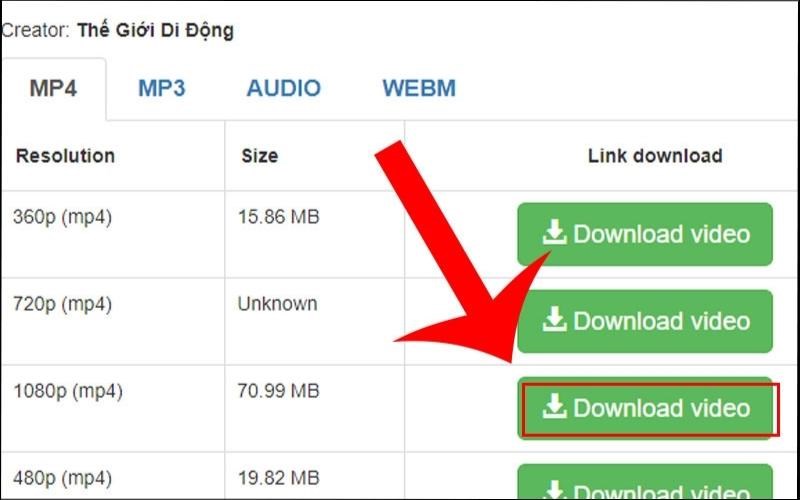 Chọn định dạng phù hợp > Nhấn Download VideoThêm X2 vào linkBước 1: Mở video cần tải trên YouTube, sau đó thêm X2 vào sau chữ "YouTube" trên đường dẫn (link) > Nhấn Enter.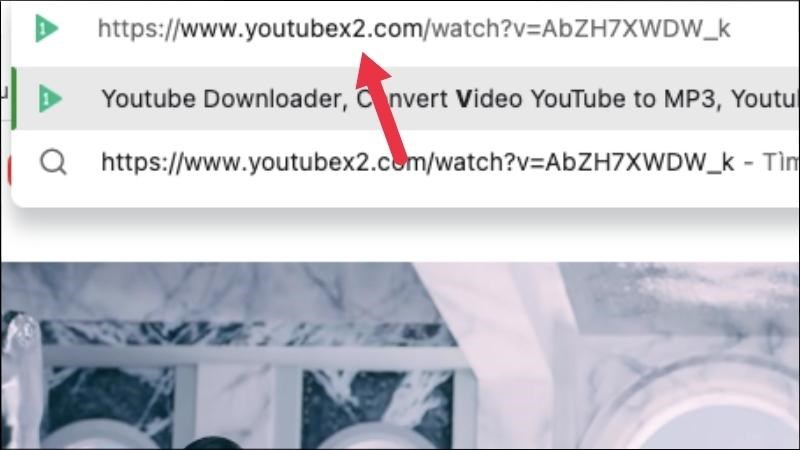 Thêm X2 vào sau chữBước 2: Lựa chọn định dạng phù hợp > Nhấn Download Video.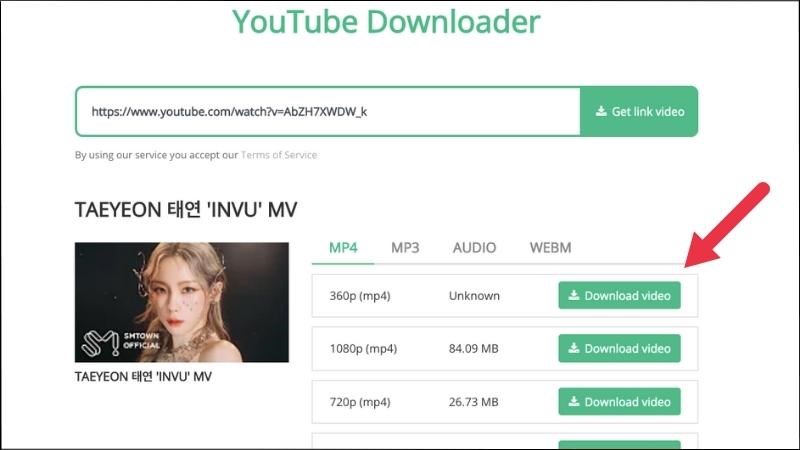 Lựa chọn định dạng phù hợp > Nhấn Download VideoCách tải video về máy tính bằng Cốc CốcMở video muốn tải trên YouTube bằng Cốc Cốc. Khi xuất hiện thanh Tải xuống thì nhấn vào biểu tượng mũi tên bên phải Chất lượng cao để lựa chọn định dạng phù hợp > Nhấn Tải về.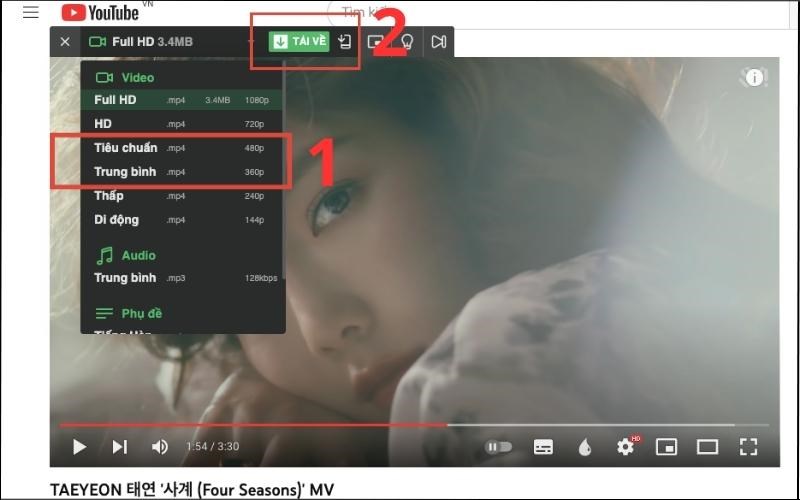 Tải video về máy tính bằng Cốc Cốc đơn giản và nhanh chóng